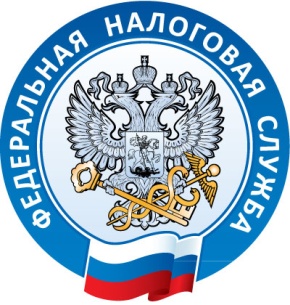 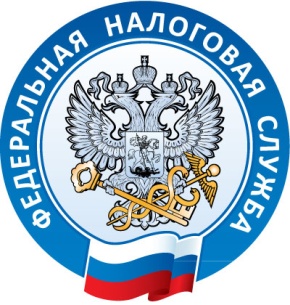 Межрайонная ИФНС России № 5 по Республике Крымс. Мирное ул. Белова 2ател. (3652) 667-640e- mail для прессы: i9109@r91.nalog.ruс 18.11.2018: r9109@nalog.ru12.12.2018Для индивидуальных предпринимателей  До 31 декабря  страховые взносы на обязательное пенсионное и обязательное медицинское страхование обязаны уплатить индивидуальные предприниматели, главы и члены крестьянских (фермерских) хозяйств, адвокаты, нотариусы, занимающиеся частной практикой, арбитражные управляющие, занимающиеся частной практикой оценщики, патентные поверенные, медиаторы (посредники). Сумма годового платежа является фиксированной и составляет 26 545 рублей на пенсионное страхование и 5 840 рублей – на медицинское.Страховые взносы исчисленные с суммы дохода, превышающего                           300 тыс.руб. за расчётный период - 2018 год, уплачиваются плательщиками уже                      в 2019 году, но не позднее 1 июля 2019 года.В случае, если плательщики начинают или прекращают предпринимательскую либо иную профессиональную деятельность в течение года, размер страховых взносов, подлежащих уплате ими за расчетный период, определяется пропорционально количеству календарных месяцев, начиная с календарного месяца начала (окончания) деятельности. За неполный месяц деятельности размер страховых взносов определяется пропорционально количеству календарных дней этого месяца.Начальник Межрайонной ИФНСРоссии № 5 по Республике КрымМешкова В. В.